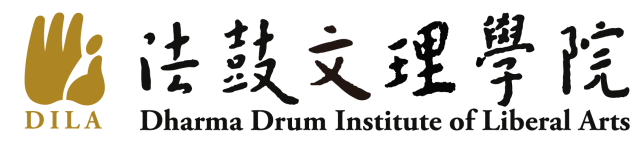 法鼓文理學院房卡(設定)申請書日期：    年　　月　　日領卡人簽章：　　　　　　　　　　　　　　領卡日期：------------------------------------------------------------------------------------------------------------------------補發切結書 本人           於民國      年     月     日不慎將房卡遺失或毀損，申請補發，特立此書，以為證明，如有不實，願接受校規處分並負相關法律責任。   此  致法鼓文理學院                                     立書人簽章：中  華  民  國       年      月      日申請人姓名申請人姓名系所班級系所班級系所班級E-mailE-mail聯絡電話聯絡電話聯絡電話職  稱職  稱□法師  □教師  □學生  □職員  □貴賓  □志工  □校友  □其他 ______  □法師  □教師  □學生  □職員  □貴賓  □志工  □校友  □其他 ______  □法師  □教師  □學生  □職員  □貴賓  □志工  □校友  □其他 ______  □法師  □教師  □學生  □職員  □貴賓  □志工  □校友  □其他 ______  □法師  □教師  □學生  □職員  □貴賓  □志工  □校友  □其他 ______  □法師  □教師  □學生  □職員  □貴賓  □志工  □校友  □其他 ______  □法師  □教師  □學生  □職員  □貴賓  □志工  □校友  □其他 ______  □法師  □教師  □學生  □職員  □貴賓  □志工  □校友  □其他 ______  □法師  □教師  □學生  □職員  □貴賓  □志工  □校友  □其他 ______  □法師  □教師  □學生  □職員  □貴賓  □志工  □校友  □其他 ______  □法師  □教師  □學生  □職員  □貴賓  □志工  □校友  □其他 ______  申請原因申請原因□初次申請   □補發  ( □遺失  □毀損     □其他_______ )□初次申請   □補發  ( □遺失  □毀損     □其他_______ )□初次申請   □補發  ( □遺失  □毀損     □其他_______ )□初次申請   □補發  ( □遺失  □毀損     □其他_______ )□初次申請   □補發  ( □遺失  □毀損     □其他_______ )□初次申請   □補發  ( □遺失  □毀損     □其他_______ )□初次申請   □補發  ( □遺失  □毀損     □其他_______ )□初次申請   □補發  ( □遺失  □毀損     □其他_______ )□初次申請   □補發  ( □遺失  □毀損     □其他_______ )□初次申請   □補發  ( □遺失  □毀損     □其他_______ )□初次申請   □補發  ( □遺失  □毀損     □其他_______ )房號床位房號床位空間管理人(會簽欄)空間管理人(會簽欄)PS. 如跨系所或其他非屬系所控管之場所，請會簽該空間管理人後始得開放。PS. 如跨系所或其他非屬系所控管之場所，請會簽該空間管理人後始得開放。PS. 如跨系所或其他非屬系所控管之場所，請會簽該空間管理人後始得開放。PS. 如跨系所或其他非屬系所控管之場所，請會簽該空間管理人後始得開放。PS. 如跨系所或其他非屬系所控管之場所，請會簽該空間管理人後始得開放。PS. 如跨系所或其他非屬系所控管之場所，請會簽該空間管理人後始得開放。PS. 如跨系所或其他非屬系所控管之場所，請會簽該空間管理人後始得開放。PS. 如跨系所或其他非屬系所控管之場所，請會簽該空間管理人後始得開放。PS. 如跨系所或其他非屬系所控管之場所，請會簽該空間管理人後始得開放。PS. 如跨系所或其他非屬系所控管之場所，請會簽該空間管理人後始得開放。PS. 如跨系所或其他非屬系所控管之場所，請會簽該空間管理人後始得開放。學 務 處學 務 處學 務 處學 務 處學 務 處會 辦 單 位會 辦 單 位會 辦 單 位會 辦 單 位會 辦 單 位會 辦 單 位    出   納    出   納主管承辦人主管承辦人承辦人注意事項:1.卡片遺失、遭竊，應立即向權責單位辦理掛失，並通知門禁管理單位，依補發門禁卡規定  辦理。2.遺失或毀損時，申請補發時，須至出納組繳交房卡工本費新台幣350元，並填具補發切  結書。3.申請臨時卡，需出示相關身分證件，並請妥慎保管，屆時憑臨時卡換回相關證件。注意事項:1.卡片遺失、遭竊，應立即向權責單位辦理掛失，並通知門禁管理單位，依補發門禁卡規定  辦理。2.遺失或毀損時，申請補發時，須至出納組繳交房卡工本費新台幣350元，並填具補發切  結書。3.申請臨時卡，需出示相關身分證件，並請妥慎保管，屆時憑臨時卡換回相關證件。注意事項:1.卡片遺失、遭竊，應立即向權責單位辦理掛失，並通知門禁管理單位，依補發門禁卡規定  辦理。2.遺失或毀損時，申請補發時，須至出納組繳交房卡工本費新台幣350元，並填具補發切  結書。3.申請臨時卡，需出示相關身分證件，並請妥慎保管，屆時憑臨時卡換回相關證件。注意事項:1.卡片遺失、遭竊，應立即向權責單位辦理掛失，並通知門禁管理單位，依補發門禁卡規定  辦理。2.遺失或毀損時，申請補發時，須至出納組繳交房卡工本費新台幣350元，並填具補發切  結書。3.申請臨時卡，需出示相關身分證件，並請妥慎保管，屆時憑臨時卡換回相關證件。注意事項:1.卡片遺失、遭竊，應立即向權責單位辦理掛失，並通知門禁管理單位，依補發門禁卡規定  辦理。2.遺失或毀損時，申請補發時，須至出納組繳交房卡工本費新台幣350元，並填具補發切  結書。3.申請臨時卡，需出示相關身分證件，並請妥慎保管，屆時憑臨時卡換回相關證件。注意事項:1.卡片遺失、遭竊，應立即向權責單位辦理掛失，並通知門禁管理單位，依補發門禁卡規定  辦理。2.遺失或毀損時，申請補發時，須至出納組繳交房卡工本費新台幣350元，並填具補發切  結書。3.申請臨時卡，需出示相關身分證件，並請妥慎保管，屆時憑臨時卡換回相關證件。注意事項:1.卡片遺失、遭竊，應立即向權責單位辦理掛失，並通知門禁管理單位，依補發門禁卡規定  辦理。2.遺失或毀損時，申請補發時，須至出納組繳交房卡工本費新台幣350元，並填具補發切  結書。3.申請臨時卡，需出示相關身分證件，並請妥慎保管，屆時憑臨時卡換回相關證件。注意事項:1.卡片遺失、遭竊，應立即向權責單位辦理掛失，並通知門禁管理單位，依補發門禁卡規定  辦理。2.遺失或毀損時，申請補發時，須至出納組繳交房卡工本費新台幣350元，並填具補發切  結書。3.申請臨時卡，需出示相關身分證件，並請妥慎保管，屆時憑臨時卡換回相關證件。注意事項:1.卡片遺失、遭竊，應立即向權責單位辦理掛失，並通知門禁管理單位，依補發門禁卡規定  辦理。2.遺失或毀損時，申請補發時，須至出納組繳交房卡工本費新台幣350元，並填具補發切  結書。3.申請臨時卡，需出示相關身分證件，並請妥慎保管，屆時憑臨時卡換回相關證件。注意事項:1.卡片遺失、遭竊，應立即向權責單位辦理掛失，並通知門禁管理單位，依補發門禁卡規定  辦理。2.遺失或毀損時，申請補發時，須至出納組繳交房卡工本費新台幣350元，並填具補發切  結書。3.申請臨時卡，需出示相關身分證件，並請妥慎保管，屆時憑臨時卡換回相關證件。注意事項:1.卡片遺失、遭竊，應立即向權責單位辦理掛失，並通知門禁管理單位，依補發門禁卡規定  辦理。2.遺失或毀損時，申請補發時，須至出納組繳交房卡工本費新台幣350元，並填具補發切  結書。3.申請臨時卡，需出示相關身分證件，並請妥慎保管，屆時憑臨時卡換回相關證件。注意事項:1.卡片遺失、遭竊，應立即向權責單位辦理掛失，並通知門禁管理單位，依補發門禁卡規定  辦理。2.遺失或毀損時，申請補發時，須至出納組繳交房卡工本費新台幣350元，並填具補發切  結書。3.申請臨時卡，需出示相關身分證件，並請妥慎保管，屆時憑臨時卡換回相關證件。注意事項:1.卡片遺失、遭竊，應立即向權責單位辦理掛失，並通知門禁管理單位，依補發門禁卡規定  辦理。2.遺失或毀損時，申請補發時，須至出納組繳交房卡工本費新台幣350元，並填具補發切  結書。3.申請臨時卡，需出示相關身分證件，並請妥慎保管，屆時憑臨時卡換回相關證件。